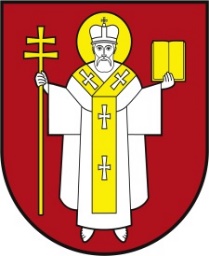 ЛУЦЬКА МІСЬКА РАДАВИКОНАВЧИЙ КОМІТЕТ ЛУЦЬКА МІСЬКА РАДАВИКОНАВЧИЙ КОМІТЕТ ЛУЦЬКА МІСЬКА РАДАВИКОНАВЧИЙ КОМІТЕТ Інформаційна карткаНадання допомоги на проживання внутрішньо переміщеним особамІнформаційна карткаНадання допомоги на проживання внутрішньо переміщеним особам02417ІК-544/11/135ІП1.Орган, що надає послугуОрган, що надає послугуДепартамент соціальної політики Луцької міської радиДепартамент соціальної політики Луцької міської ради2.Місце подання документів та отримання результату послугиМісце подання документів та отримання результату послуги1.Департамент соціальної політики пр-т Волі, 4а, каб.110, тел. (0332) 281000, e-mail: dsp@lutskrada.gov.ua, www.social.lutsk.uaПонеділок-четвер   08.30-17.30П'ятниця                  08.30-16.15Обідня перерва       13.00-13.452.Філія №1: пр. Соборності, 18, тел. (0332) 774 471Понеділок-четвер   08.30-17.30П'ятниця                  08.30-16.15Обідня перерва      13.00- 13.453.Філія №2: вул. Бенделіані, 7, тел. (0332) 265 961Понеділок-четвер   08.30-17.30П'ятниця                  08.30-16.15Обідня перерва      13.00- 13.454.с.Прилуцьке, вул. Ківерцівська, 35а (для мешканців сіл Прилуцьке, Жабка, Сапогове, Дачне)Четвер:                    08.30- 17.30   Обідня перерва      13.00- 13.455.с.Жидичин: вул. Данила Галицького, 12 (для мешканців сіл Жидичин, Кульчин, Липляни, Озерце, Клепачів, Небіжка)Вівторок                 08.30-17.30Обідня перерва      13.00- 13.456.с.Забороль: вул. Володимирська, 34а (для мешканців сіл Забороль, Антонівка, Великий Омеляник, Охотин, Всеволодівка, Олександрівка, Одеради, Городок, Сьомаки, Шепель, Заболотці)Понеділок               08.30-17.30Обідня перерва      13.00- 13.457.с.Боголюби: вул. 40 років Перемоги, 57 (для мешканців сіл Боголюби, Богушівка, Тарасове, Іванчиці, Озденіж)Середа                    08.30-17.30Обідня перерва      13.00-13.458.с.Княгининок: вул. Соборна, 77 (для мешканців сіл Брище, Княгининок, Зміїнець, Милуші, Милушин, Моташівка, Сирники, Буків, Рокині)П'ятниця                 08.30-16.15Обідня перерва      13.00-13.45Або в електронній формі через засоби Єдиного державного веб-порталу електронних послуг, зокрема з використанням мобільного додатка Порталу Дія 1.Департамент соціальної політики пр-т Волі, 4а, каб.110, тел. (0332) 281000, e-mail: dsp@lutskrada.gov.ua, www.social.lutsk.uaПонеділок-четвер   08.30-17.30П'ятниця                  08.30-16.15Обідня перерва       13.00-13.452.Філія №1: пр. Соборності, 18, тел. (0332) 774 471Понеділок-четвер   08.30-17.30П'ятниця                  08.30-16.15Обідня перерва      13.00- 13.453.Філія №2: вул. Бенделіані, 7, тел. (0332) 265 961Понеділок-четвер   08.30-17.30П'ятниця                  08.30-16.15Обідня перерва      13.00- 13.454.с.Прилуцьке, вул. Ківерцівська, 35а (для мешканців сіл Прилуцьке, Жабка, Сапогове, Дачне)Четвер:                    08.30- 17.30   Обідня перерва      13.00- 13.455.с.Жидичин: вул. Данила Галицького, 12 (для мешканців сіл Жидичин, Кульчин, Липляни, Озерце, Клепачів, Небіжка)Вівторок                 08.30-17.30Обідня перерва      13.00- 13.456.с.Забороль: вул. Володимирська, 34а (для мешканців сіл Забороль, Антонівка, Великий Омеляник, Охотин, Всеволодівка, Олександрівка, Одеради, Городок, Сьомаки, Шепель, Заболотці)Понеділок               08.30-17.30Обідня перерва      13.00- 13.457.с.Боголюби: вул. 40 років Перемоги, 57 (для мешканців сіл Боголюби, Богушівка, Тарасове, Іванчиці, Озденіж)Середа                    08.30-17.30Обідня перерва      13.00-13.458.с.Княгининок: вул. Соборна, 77 (для мешканців сіл Брище, Княгининок, Зміїнець, Милуші, Милушин, Моташівка, Сирники, Буків, Рокині)П'ятниця                 08.30-16.15Обідня перерва      13.00-13.45Або в електронній формі через засоби Єдиного державного веб-порталу електронних послуг, зокрема з використанням мобільного додатка Порталу Дія 3.Перелік документів, необхідних для надання послуги та вимоги до них Перелік документів, необхідних для надання послуги та вимоги до них Заява про надання допомоги на проживання внутрішньо переміщеним особам (встановленого зразка).Заява про надання допомоги на проживання внутрішньо переміщеним особам (встановленого зразка).4. Оплата Оплата БезоплатноБезоплатно5.Результат послугиРезультат послуги1.Виплата державної допомоги.2.Письмове повідомлення про відмову у наданні послуги.1.Виплата державної допомоги.2.Письмове повідомлення про відмову у наданні послуги.6. Термін виконанняТермін виконання30 днів  30 днів  7.Спосіб отримання відповіді (результату)Спосіб отримання відповіді (результату)1.Зарахування коштів на особовий рахунок в установі банку.2.Письмове повідомлення про відмову у наданні послуги особисто або поштою.1.Зарахування коштів на особовий рахунок в установі банку.2.Письмове повідомлення про відмову у наданні послуги особисто або поштою.8.Законодавчо - нормативна основаЗаконодавчо - нормативна основа1.Указ Президента від 24.02.2022 №64/2022 "Про введення воєнного стану в Україні"2.Постанова Кабінету Міністрів України від 20.03.2022 №332 "Порядок надання допомоги на проживання внутрішньо переміщеним особам"3.Постанова Кабінету Міністрів України від 16.04.2022 №457 "Про підтримку окремих категорій населення, яке постраждало у зв’язку з військовою агресією Російської Федерації проти України"1.Указ Президента від 24.02.2022 №64/2022 "Про введення воєнного стану в Україні"2.Постанова Кабінету Міністрів України від 20.03.2022 №332 "Порядок надання допомоги на проживання внутрішньо переміщеним особам"3.Постанова Кабінету Міністрів України від 16.04.2022 №457 "Про підтримку окремих категорій населення, яке постраждало у зв’язку з військовою агресією Російської Федерації проти України"